KLASA: 003-05/20-01/07URBROJ: 2109-33-05-20-6Kuršanec, 6. 10. 2020.IZVOD IZ ZAPISNIKA S 39. SJEDNICE ŠKOLSKOG ODBORASjednica Školskog odbora održana je 6. listopada 2020. godine s početkom u 16,00 sati.Na sjednici su nazočni: Jasminka Poljanec, Aleksandar Kovačić, Tamara Kronast i Dragan Bogdan.Sa sjednice su opravdano odsutni: Milena Bogdanović, Siniša Kregar i Andrija Kos.Druge osobe koje nisu članovi Školskog odbora, a prisustvuju sjednici: Marija Tepalović - ravnateljica škole, Ivana Lukavečki- tajnica školeD N E V N I   R E D : Prihvaćanje zapisnika 38. sjednice Školskog odboraDonošenje Školskog kurikuluma Osnovne škole Kuršanec za šk. god. 2020./2021.Donošenje Godišnjeg plana i programa Osnovne škole Kuršanec za šk. god. 2020./2021.Donošenje Odluke o utvrđivanju cijene toplog obroka za šk. god. 2020./2021.ŠKOLSKI ODBOR DONIO JE SLJEDEĆE ODLUKE I ZAKLJUČKE :Usvojen je zapisnik s 38. sjednice Školskog odbora održane dana 4. rujna 2020.Donešena je Odluka o donošenju Školskog kurikuluma Osnovne škole Kuršanec za šk. god. 2020./2021.Donešena je Odluka o donošenju Godišnjeg plana i programa Osnovne škole Kuršanec za šk. god. 2020./2021.Donešena je Odluka o donošenju Odluke o utvrđivanju cijene toplog obroka za šk. god. 2020./2021.Školski odbor završio je s radom u 17,05 sati.Izvod iz zapisnika sastavila:      I		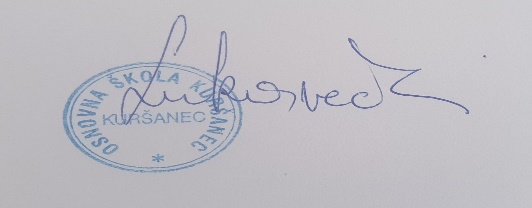 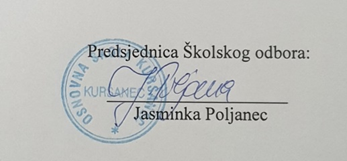 